Продлевайте добрым словом жизнь людей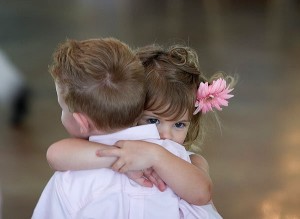 Словом можно убить,Словом можно спасти,Словом можно полки за собой повести.Словом можно продать и предать, и купить,Слово можно в разящий свинец перелить.(В. Шефнер)  Продать, предать и купить – это слова, означающие действие, поступки человека. Значит «слово – есть поступок», как сказал мудрый писатель, знаток человеческих душ Л.Н. Толстой.Люди говорят разные слова – и хорошие, и плохие. Хорошие, добрые, умные слова – это хорошие поступки, а злые, жесткие, обидные слова – это очень плохие поступки, которые наносят удары прямо в сердце. Известный хирург профессор Ф.С. Углов говорил: » Мы, врачи, часто встречаемся с заболеваниями, вызванными бестактностью и невниманием других людей. Тем тяжелее видеть, как человек подвергается серьезной опасности, тяжко страдает из-за грубости… Если пуля, выпущенная врагом, может повредить часть тела, то грубое слово попадает в сердце и нередко валит человека наповал».Тогда мне никуда не деться:Все пули – в сердце, камни – в сердце…(Ю. Друнина)«…Слово – тончайшее прикосновение к сердцу: оно может стать и неж-ным благоухающим цветком, и живой водой, возвращающей веру в добро, острым ножом, ковырнувшим нежную ткань души, и раскаленным железом, и комьями грязи.Словом можно убить и оживить, ранить и излечить, посеять смятение и безнадежность, рассеять сомнения и повергнуть в уныние». (В. А. Сухомлинский)Вы живете среди людей. И каждый ваш поступок, каждое ваше слово отражается на окружающих людях. Об этом надо помнить. Проверяйте себя всегда: не причиняете ли вы людям, окружающим вас, неприятность, боль, обиду.Старайтесь жить так, чтобы людям было легче, когда вы рядом.Со словом надо обращаться осторожно, и всегда думать, прежде чем говорить. Бывает так, что сгоряча наговоришь человеку разного, а потом со-жалеешь, иногда очень сожалеешь. Но, как говориться, слово не воробей, вылетит – не поймаешь. Это замечательная русская поговорка. Поговорки все очень мудрые. И пословицы тоже. «Пословица – это большое содержание, выраженное в немногих словах». (Т. Фуллер) Русские пословицы и поговорки о слове.Бритва скребет, а слово режет.Бездушное слово сердце заморозит.Ветер горы разрушает, слово народы поднимает.Добрые слова лучше мягкого пирога.Ласковое слово не трудно, да споро.Ласковое слово что весенний день.Лишнее слово досаду наводит и до стыда доводит.Недоброе слово больней огня жжет.Не руби сплеча.Слово – серебро, а молчание – золото.Слово не нож, а до ножа доводит.Хоть слово не обух, а от него люди гибнут.Язык мой – враг мой: прежде ума говорит.«Что за роскошь, что за смысл, какой толк в каждой поговорке нашей! Что за золото!» (А.С. Пушкин)Доброе слово- А вы седой! –сказали мне при встрече. -А были черный!- Был, – ответил я.И что-то мне тотчас легло на плечиИ придавило камнем бытия.- А вы – не старый, -Как-то мне сказалиМои друзья за праздничным столом.И мне как будто крылья развязали.И туго свистнул воздух под крылом.И полетел я в облачные выси,И был я очарован красотой.Дремавшие во мне до толи мыслиЗаволновались нивою густой.Друзья мои!Внушайте людям веру!И чаще говорите «Добрый день»,И следуйте хорошему примеру:Продляйте добрым словомЖизнь людей!(В. Боков) Часто люди стесняются говорить друг другу добрые, хорошие слова. Вот злые, вульгарные, слова-паразиты вылетают как-то сами собой. Добро вообще труднее делать, чем зло. Ведь добрые дела делаются для кого-то, значит, человек должен уделить внимание, потратить время и силы. Но зато доброе слово, доброе дело подобны бальзаму на душу челове-ка. А добрых слов в русском языке очень много.«Русский язык очень богатый, эмоциональный, настоящий, сильный, где нужно – нежный, трогательный, где нужно серьезный, ироничный, где нужно-бойкий и живой язык народа». Одно из главных качеств русского языка – его богатство и разнообразие. Где, в каком языке можно найти такое обилие эпитетов, например, к слову дождь: тяжелый осенний, летний, ско-рый, мелкий, косой, грозовой, моросящий, частый, грибной, сквозь солнце, освежающий и т.д.? «Нет ничего такого в жизни и в нашем сознании, что нельзя было бы передать русским словом. Звучание музыки, спектральный блеск красок, игру света, шум и тень садов, неясность сна, тяжкое громыха-ние грозы, детский шепот и шорох морского гравия – нет таких звуков, красок, образов и мыслей – сложных и простых,  для которых не нашлось бы в нашем языке точного выражения». (К. Паустовский) Средний запас слов взрослого человека 10-12 тысяч слов. Запас слов Пушкина насчитывает 21300 единиц.Конечно, имея маленький запас слов, человек не может похвастаться богатой речью, разнообразной, образной, эмоциональной, выразительной. Ведь как человек говорит, так он и думает. Если у него примитивная речь, значит и мысли у него примитивные. А что можно высказать такими слова-ми? Разве что вот такое:«Мне, в общем, все до фени…»Ходячие слова,С усмешкой сытой лени,С оттенком хвастовства.(Е. Евтушенко) «Думай хорошо и мысли созреют в добрые поступки». (Л.Н. Толстой)Доброе слово всегда бодрит,Словно ты выутюжен и побрит,Как сад наш утром –Умыт и убран,Любая работа в руках горит.(Е. Елисеев) А часто ли мы говорим добрые слова? Хорошие слова, слова любви и благодарности, слова сочувствия и признательности? Нельзя недооценивать силу слова, нельзя бросаться словами. Для хороших слов всегда найдется повод. Добрый человек для каждого найдет слово привета, слово одобрения, слово восхищения.Мне навстречу попалась крестьянка пожилая.Вся в платках (даже сзади крест – накрест).Пропуская ее на тропинке,Я в сторону резко шагнул,По колено увязнув в снегу.- Здравствуйте! -Поклонившись, мы друг другу сказали,Хоть и были совсем незнакомы.- Здравствуйте! -Что особого тем мы друг другу сказали?Просто «здравствуйте», больше ведь мы ничего не сказали.Отчего же на капельку солнца прибавилось в мире?Отчего же на капельку счастья прибавилось в мире?Отчего же на капельку радостней сделалась жизнь? Здравствуйте!Был ведь, был обычай прекрасный у русскихПоклониться друг другу при встрече(Хотя бы совсем незнакомым)И «здравствуйте» тихо сказать.«Здравствуйте» – то есть будьтеВ хорошем здоровье. Это главное в жизни.Я вам главного, лучшего в жизни желаю.Здравствуйте! Я вас встретил впервые,Но я – человек и вы – человек,Мы люди на этой земле.Поклонимся же друг другу при встречеИ тропинку друг другу уступим.(Если даже там снег, если даже там грязь по колено.)Здравствуйте,Как я рад,Что могу вам это сказать!(Вл. Солоухин)* * *Давайте восклицать, друг другом восхищаться,Высокопарных слов не стоит опасаться.Давайте говорить друг другу комплименты –Ведь это все любви счастливые моменты.Давайте горевать и плакать откровенноТо вместе, то поврозь, а то попеременно.Не нужно придавать значения злословью –Поскольку грусть всегда соседствует с любовью. Давайте понимать друг друга с полуслова,Чтоб, ошибившись раз, не ошибаться снова.Давайте жить, во всем друг другу потакая, -Тем более что жизнь короткая такая.(Б. Окуджава)                                                                                (Б. Окуджава)Р.В. Храмова,школа № 463, Москва. Источник